第三单元达标检测卷时间：90分钟　满分：100分第一部分：积累运用(30分)一、选择题。(请将正确答案对应的字母填在括号里)(11分)1．下列词语中，加点字注音、释义、书写都正确的一项是(　　)A．叱咤(chà)　　　　威风凛(寒冷)凛　　　　 干燥B．沧海一粟(sù)     土壤(地)               抵御C．气氛(fēn)        迥(远)然不同           班点D．轮廓(kuò)        叉(分开)腿            别出心裁2．下列汉字不属于多音字的一项是(　　)A．哄　　　　　B．揍　　　　　C．豁　　　　　D．咋3．下列汉字属于形声字的一项是(　　)A．森     B．武     C．倾     D．尚4．下列不属于成语的一项是(　　)A．虎视眈眈　前功尽弃  B．一模一样　得意扬扬  C．井然有序　津津有味  D．蟠龙金柱　城中之城5．“寤”可能与(　　)读音相同或相似。A．悻  B．悟  C．宠  D．寐6．下列成语依次填入句中横线处最恰当的一项是(　　)①井然有序　　②截然不同　　③化为乌有　　④沧海一粟(1)地球在我们的眼里大得很，可是在群星璀璨的宇宙中不过是________。(2)他们虽然出身于相似的家庭，但是性格却________。(3)妈妈怒气冲冲地拿着笤帚要找亮亮算账，见亮亮正在帮隔壁李奶奶提水，她的怒气顿时________。(4)人们________地走进了电影院。A．④②③①  B．③①④②  C．④③②①  D．④①②③7．宇宙中，目前发现(　　)与地球有许多相似之处。A．火星  B．土星  C．金星  D．木星8．下列对《竹节人》一课的叙述顺序分析正确的一项是(　　)A．把玩竹节人——制作竹节人——没收竹节人——老师玩竹节人B．没收竹节人——制作竹节人——把玩竹节人——老师玩竹节人C．制作竹节人——把玩竹节人——没收竹节人——老师玩竹节人D．把玩竹节人——没收竹节人——制作竹节人——老师玩竹节人9．下列不是生命起源应具备的条件的是(　　)A．适合生物生存的温度  B．必要的水分C．适当成分的大气  D．多样化的地形地貌10．“每次路过，无论买不买菜，我都要停下和她寒暄。”一句，插入语段中(　　)最合适。①每次我们走到文华路口，都会和一个卖小菜的妇人聊上几句，这是我们散步的必有内容。②她脸色黑红，发辫粗长，衣着艳俗，但是十分干净。③她的小菜种类繁多，且价廉物美，我常在她这里买菜，彼此都相熟。④有时帮她装装包，收收钱。⑤她会细细地告诉我，今天哪几样菜卖得好，西兰花是从哪个菜市上买的，海带丝和豆腐卷怎样才能切得纤细如发……⑥听着她絮絮的话语，我就会感到一波波隐隐的暖流在心底流淌。A．②③之间  B．③④之间  C．④⑤之间  D．⑤⑥之间11．下列句子中没有语病的一项是(　　)A．一个人在追求理想时切忌不要好高骛远。B．雷锋的高贵品质是个助人为乐的人。C．王老板见多识广，先后到过法国、德国、韩国、马来西亚、东京等国家。D．一个人有没有养成良好的学习、生活习惯，关系到这个人能不能健康成长。二、读拼音，写词语。(5分)jǔ　sàng　  ɡān　zào　   cí　chǎng　 lěnɡ　mò　　 gē　dɑ(　　　　)　(　　　　)　(　　　　)　(　　　　)　(　　　　)三、判断题。正确的打“√”，错误的打“×”。(4分)1．同一篇文章，阅读的目的不同，关注的内容、采用的阅读方法也会有所不同。(　　)2．为了对火星作进一步的考察，1975年，美国发射了两个名叫“水手9号”的探测器。(　　)3．故宫又叫紫禁城，它处在北京城的中心。(　　)4．故宫被联合国教科文组织列入世界文化遗产名录是在2011年。(　　)四、根据语境填写古诗(词)名句。(4分)春天充满勃勃生机，自古被文人墨客所吟咏。宋代诗人朱熹写下了赞美春景的千古佳句：“____________________，____________________。”唐代诗人白居易写下了歌颂江南春天美景的名句：“____________________，____________________。”五、按要求完成句子练习。(2分)1．有一段时间，我们全迷上了斗竹节人。(改变词序，句子意思保持不变)_______________________________________________________2．科技工作者有信心，有勇气，有智慧。　科技工作者能把宇宙飞船送上太空。(用恰当的关联词语把两句话合并成一句话)_______________________________________________________六、语文综合实践。(4分)有同学认为：“现在人们都用电脑键盘打字了，所以不需要下功夫练字。”你认同他的看法吗？为什么？(至少写出两条理由)______________________________________________________________________________________________________________第二部分：阅读欣赏(30分)(一)阅读材料，完成练习。材料一：              故宫购票须知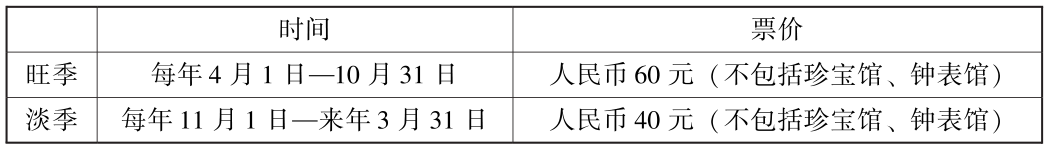 材料二：     2015年—2017年故宫接待游客统计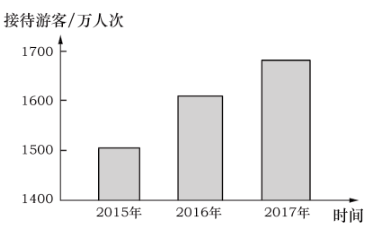 1．小明和三位同学打算在暑假期间购票参观故宫，他们应付门票费用是(　　)(3分)A．240元　　　B．160元　　　　C．180元　　　D．120元2．2015年—2017年故宫参观人数(　　)(3分)A．逐年上升。      B．逐年下降。C．没有明显变化。  D．有的年份上升，有的年份下降。3．过完春节，李华的奶奶很想去故宫参观一下。李华参考了“故宫购票须知”，推荐奶奶3月份去比较好。请结合“故宫购票须知”提供的信息，想一想李华推荐的理由是什么。(3分)_______________________________________________________4．近日，在故宫博物院的官方网站上出现了几张图片，皇帝居然走起了“卖萌”的路线。结合阅读材料想一想，故宫的工作人员为什么推出这样的图片呢？(3分)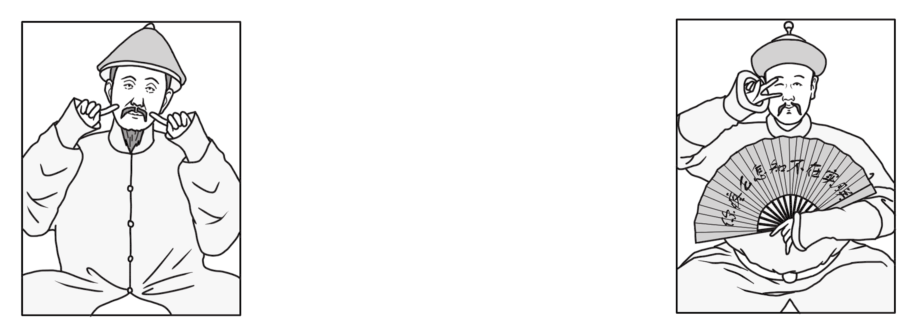 康熙皇帝“卖萌”图　　　　　　       雍正皇帝“卖萌”图______________________________________________________________________________________________________________(二)图像通信①一幅地图，一张照片，一个动作，如果要通过电报或电话让对方了解，那是太不容易了。即便你有很强的表达能力，也很难说得清，道得周全。如果有这样一种通信方式，它能把写在纸上的字以及活动的或静止的画面、景物从千里之外传送到你的面前，那你不就成了“千里眼”了吗？图像通信是能够帮助你实现上述愿望的一种通信方式。②用简要的话来概括，图像通信是将用语言和符号难以表示的任意图形、绘画，以至色彩、动作等，通过电信手段传送给对方，为对方的视觉所接收的一种通信方式。③这句话至少包含下面三层意思：④第一，它说明图像通信是传送什么样的信息的。它传送的不是语言，也不是符号和数据，而是难以用语言、符号等表示的活动的或不活动的图像。⑤第二，它是靠现代电信手段来传送信息的。有的图像信息，通过普通电话电路便能传送。譬如，有一种电话传真机，就接在电话网上，既可以通电话，又可以传图表、照片。当然，也有一些图像信息，需要为它们提供频带比电话电路更宽的信道。例如，被人们传为美谈的国际电视会议，就是靠卫星通信电路将分散在各国的分会场连接起来，实现声音和图像的传送。⑥现代图像通信不仅具有“迅速”的特点，而且安全、可靠，适合于在各种复杂的环境下应用。例如，在现代战争中，带有摄像机的炮弹弹头在射到敌占区后，能把敌占区的防御情况拍摄下来，用无线电波将图像发回；卫星发射、原子弹爆炸等现场实况，也可以通过图像通信手段传送到指挥部乃至全国电视观众面前。由于它是通过电信手段来传送的，因而首先要把可视的信息变成适合于电路传输的电信号，然后再传送出去，到对方后，再把电信号忠实地还原成可视信息为人眼所接收。⑦第三，图像通信是一种应用视觉的通信，接收者收到的是图像，它可以是像传真照片那样的硬拷贝，也可以是像电视那样把影像显示在荧光屏上而不作记录(有人称它为“软拷贝”)。不管是哪种情况，最后都是通过人的双眼观察到的。人眼所看到的信息包括人或物的形状、位置、大小以至色彩、表情等，比起语言所能表达的要丰富得多。1．图像通信传递的是(　　)(3分)A．语言　　　 B．图像　　　　C．数据　　　　D．符号2．通过电信手段传送的信息，必须通过(　　)次转换才能被人眼所接收。(3分)A．一     B．两     C．三     D．四3．图像通信中的接收方，通过(　　)完成对信息的了解。(3分)A．听觉  B．触觉  C．嗅觉  D．视觉4．“图像通信是能够帮助你实现上述愿望的一种通信方式”中的“上述愿望”具体指什么？(4分)______________________________________________________________________________________________________________5．概括回答图像通信同其他通信方式有什么不同。(5分)______________________________________________________________________________________________________________第三部分：习作表达(40分)“一个微笑，花费很少，价值却很高。”成长路上，有令你难忘的微笑吗？那些微笑包含着什么力量？请以“微笑”为话题写一篇作文，抒发真情实感。450字左右。第三单元达标检测卷第一部分：积累运用一、1.D　2.B　3.C　4.D　5.B　6.A　7.A8．C　9.D　10.B　11.D二、沮丧　干燥　磁场　冷漠　疙瘩三、1.√　2.×　3.√　4.×四、等闲识得东风面　万紫千红总是春日出江花红胜火　春来江水绿如蓝五、1.我们有一段时间，全迷上了斗竹节人。2．示例：科技工作者因为有信心，有勇气，有智慧，所以能把宇宙飞船送上太空。六、示例：不认同。①写好中国字是每一个中国人所应具备的基本素养之一。②汉字书写讲究的是静下心来一笔一画地认真书写，这对培养人的耐心，提高人的审美情趣，增强人的文化素养有着很大的帮助。第二部分：阅读欣赏(一)1.A　2.A3．①3月份天气转暖，适合老人出游；②3月份属于淡季，参观人数较少，票价低。4．示例：故宫里有很多文物，而这些文物过于严肃，板着面孔，和现代人太有距离了。所以故宫工作人员用卡通人物形象等老百姓喜闻乐见的方式将文物融入现代生活，拉近了文物与现代人的距离，创造了更大的发展空间。(二)1.B　2.B　3.D4．“上述愿望”具体指把写在纸上的字，以及活动的或静止的画面、景物从千里之外传送到你的面前。5．①图像通信传送的是难以用语言、符号等表示的活动的或不活动的图像。②它是靠现代电信手段提供频带比电话电路更宽的信道，传送其他通信方式无法传送的信息。它不仅具有“迅速”的特点，而且安全、可靠。③图像通信是一种应用视觉的通信，接收者收到的是图像，人眼所看到的信息包括人或物的形状、位置、大小以至色彩、表情等，比起语言所能表达的要丰富得多。